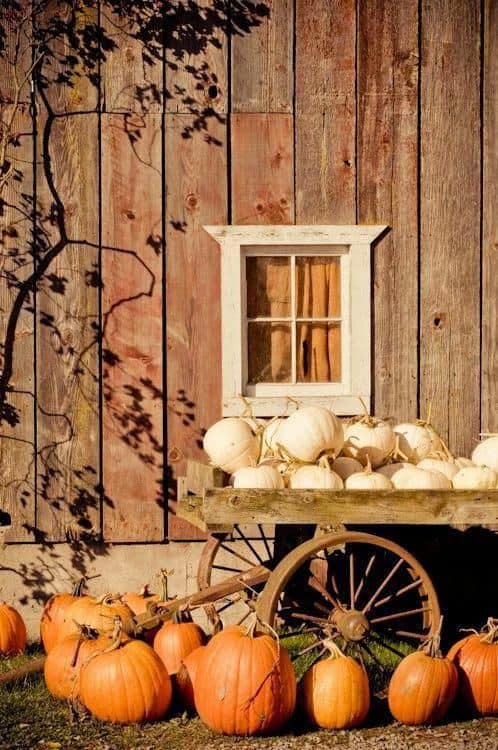 Delta Kappa Gamma Society InternationalAlaska State Organization
Annual Fall Executive Board Meeting AgendaThursday, October 20, 20226:30-7:00 pmCall to order and Collect: Amy Budge, President Collect:  Daphne Hofshulte, Beta, FAIRoll call: Gretchen Klein, Epsilon, KTNOfficers and related personnel President- Amy Budge, Omicron, HOMFirst Vice President- Daphne Hofshulte , Beta, FAISecond Vice President Gara Cesefske, Epsilon, KTNRecording Secretary- Cherilyn Ansley, Zeta, ANCTreasurer Joan Lower, Eta, ANC Immediate Past State President- Cynde Hill-Eta, AnchorageParliamentarian Dianne Coursey or Judy Jasperson, Beta, FAI Alaska Chapter PresidentsEleanor Houts- Beta, FairbanksPeaches Wallin- Epsilon, Ketchikan Karen Wallace- Eta, Anchorage Marcia Hirai- Iota, SitkaHelen Harmon- Nu, Eagle River Elaine Challup- Omicron, HomerAldean Kilbourn- Theta, FAI Abby O’Neil- Zeta, AnchoragePast State Presidents Carolyn Rooker, Eta, Anchorage Colleen Brown, Nu, ER  Dianne Coursey, Beta, FAI Daphne Hofshulte, Beta, FAI Eleanor Houts, Beta, FAIGeri Benshoof, Beta, FAIJeanne Fiske, Zeta, ANC  Judy Ireton, Eta, ANCJudy Jasperson, Beta, FAI (10) Kati Rogness, Zeta, ANC                   (11) Mary Ann Curtis, Eta, ANC                   ((12) Gayle Hammons, State Member, SIT                    (13) Cynde Hill-Eta, AnchorageCommittee Chairs Communication- Gara (Cesefske) Williams Educational Excellence- Gayle HammonsExpansion and Membership- VacantFinance- Cherilyn Ansley Leadership Development- Judy Ireton Nominations-Geri Benshoof chairman, Gretchen Van Hove, Gayle HammonsRules- Barbara SellScholarship- Tanya O’Brien Rules of Order: Dianne Coursey Quorum for Executive Board and voting members.  When addressing the President, please state your name and chapter. State your name, and chapter when making motions. Motions from a committee need no second.  Minutes of Executive Board: Marlin Collins
a. Meeting Minutes from April 16, 2022 Spring Executive Board were reviewed by committee and posted on the State website for members’ viewing. Additions or Approval of the Agenda
a. Motion to accept, discussionTreasurer’s Report: Joan Lower –on the State website and sent to Executive Board. If you have further questions on the budget please talk with Joan Lower. State Committee ReportsCommunication: Gara Williams The Nuggets: Vacant ? (Jennifer Kueter and Jeri Pickerel, Zeta) Webmaster: Maryanne Allan, Beta Historian: Judy Ireton, Eta Educational Excellence: Gayle Hammons, State member Expansion and Membership: Vacant Finance: Cherilyn Ansley Leadership Development: Judy IretonNominations: Geri Benshoof chairman, Gretchen Van Hove, Gayle HammonsRules: Barb SellScholarship: Tanya O’BrienChapter Reports- Eleanor Houts, Beta, FairbanksPeaches Wallin, Epsilon, Ketchikan Karen Wallace, Eta, Anchorage Marcia Hirai, Iota, SitkaHelen Harmon, Nu, Eagle River Amy Budge, Omicron, Homer Aldean Kilbourn, Theta, FAI Abby O’Neil, Zeta, AnchorageGayle Hammons, State member New Orleans report-Judy IretonOther Business          a). Epsilon: maintaining or disbanding       b. April 2023 Convention will be Online via ZOOM.c. April 23, 2022 Saturday 9:30 am-12:00 pm AK Time by ZOOMd. Amy Budge sent international speaker request on 10-15-2022.  Announcements/For the Good of the Order  Adjourn at 7:00 pm